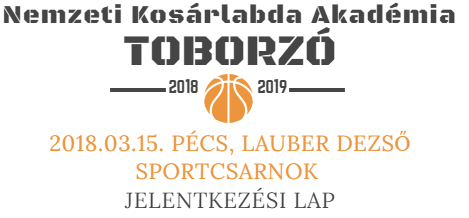 Alulírott ................................................... (szülő), mint .................................................. jelentkező gyermek törvényes képviselője ezúton szeretnénk jelentkezni a "Rátgéber Kosárlabda Akadémia" Alapítvány 2018. március 15-ei kosárlabda toborzójára.Program: 10.30-tól 		Érkezés, regisztráció11.00-12.30		Leány felmérések12.30-14.00		Fiú felmérések14.00-15.30		Leány kosárlabda edzés15.30-17.00		Fiú kosárlabda edzésTudomásom van arról, hogy a toborzó során gyermekem sportágspecifikus edzéseken vesz részt, gyermekemről diagnosztikai és kompetencia mérés történik, ehhez hozzájárulok. A toborzón a részvétel saját felelősségre történik. Kifejezetten hozzájárulok ahhoz, hogy a toborzó során az Akadémia gyermekem alábbi személyes adatait kezelje, a toborzóról készülő kép és hangfelvételeken – személyiségi jogai sérelme nélkül – kizárólag promóciós célból, szerepeljen.A jelentkező adatai: Név: ...............................................................................................................................Életkor: ..........................................................................................................................Mióta kosárlabdázik? Milyen gyakorisággal? .....................................................................Elérhetőség (szülőé) telefon: .............................................................................................e-mail cím: .....................................................................................................................További információ: Csák Magdolna tel.: +36 30 99 74 709Az aláírt jelentkezési lapot lefotózva vagy szkennelve kell visszaküldeni 2018. március 14-én 12.00 óráig a toborzas@ratgeber.hu e-mail címre. Az eredeti jelentkezési lapot a toborzó helyszínén 1 eredeti példányban le kell adni.Kelt: .................................……………………………………….szülő aláírása……………………………………….jelentkező gyermek aláírása